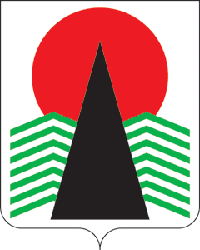 Сельское поселение Сингапай  Нефтеюганский район   Ханты-Мансийский автономный округ - ЮграГЛАВА СЕЛЬСКОГО ПОСЕЛЕНИЯ СИНГАПАЙ
ПОСТАНОВЛЕНИЕ20.03.2023                                                                                       № 6О созыве семьдесят третьего очередногозаседания Совета поселения II созываВ соответствии со статьей 15 Устава сельского поселения Сингапай, Регламентом Совета депутатов сельского поселения Сингапай, утвержденного решением Совета поселения № 9 от 01.10.2018 годаПОСТАНОВЛЯЮ:1.  Созвать семьдесят третье очередное заседание Совета депутатов сельского поселения Сингапай второго созыва 22 марта 2023 года в администрации сельского поселения Сингапай в 18.00 часов.2.  Утвердить проект повестки дня заседания Совета депутатов сельского поселения (прилагается).3.  Главному специалисту Полухиной Ю.И. заблаговременно довести до сведения депутатов настоящее постановление.4.  Контроль за исполнением данного постановления оставляю за собой.Глава сельского поселения                                                В.Ю.КуликовПриложениек постановлению главысельского поселения Сингапайот 20.03.2023 № 6ПРОЕКТповестки дня заседания Совета депутатов сельского поселения Сингапай1. О внесении изменений в решение Совета депутатов от 13.06.2018 № 232 "Об утверждении Порядка компенсации  расходов, связанных с осуществлением депутатской деятельности, депутатам Совета депутатов сельского поселения Сингапай" Докладывает:  главный бухгалтер Захарова И.Ф.2. О внесении изменений в решение Совета депутатов сельского поселения Сингапай от 11.11.2016 № 145 "Об утверждении Порядка предоставления гарантий лицу, замещающему муниципальную должность в муниципальном образовании сельское поселение Сингапай на постоянной основе" Докладывает:  главный бухгалтер Захарова И.Ф.3. О внесении изменений в решение Совета депутатов сельского поселения Сингапай от 21.11.2016 № 148 "Об утверждении Положения о размере, порядке и условиях предоставления гарантий муниципальным служащим администрации сельского поселения Сингапай"Докладывает:  главный бухгалтер Захарова И.Ф.4. О внесении изменений в решение Совета депутатов от 29.10.2013 № 260 "Об установлении дополнительных оснований признания безнадежными к взысканию недоимки по местным налогам, задолженности по пеням и штрафам по этим налогам"Докладывает:  главный бухгалтер Захарова И.Ф.5. О назначении публичных слушаний по проекту решения Совета депутатов "Об утверждении отчета об исполнении бюджета муниципального образования сельское поселение Сингапай за 2022 год"Докладывает:  главный бухгалтер Захарова И.Ф.6. Об отмене решения Совета депутатов7. Разное